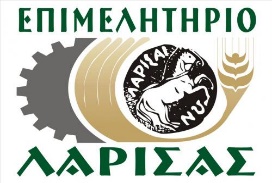 Για την σύσταση Ενεργειακής Κοινότητας πρέπει να αποσταλούν στην Υ. ΓΕΜΗ: Α) ΑΙΤΗΣΗ ΕΓΓΡΑΦΗΣ ΣΤΟ ΓΕΜΗΒ) Τα κάτωθι δικαιολογητικάΚαταστατικό υπογεγραμμένο (πρωτότυπο)Πρακτικό Διοικούσης Επιτροπής (πρωτότυπο)Φωτοτυπία ταυτότητας του νόμιμου εκπροσώπουΠίνακας μετοχικής σύνθεσης (αν δεν αναφέρετε στο καταστατικό)Στοιχεία επικοινωνίας για την Ενεργειακή Κοινότητα (σταθερό, κινητό, mail)Να μας αναφέρετε ποια θα είναι η έδρα (συγκεκριμένα διεύθυνση, Δήμος και ΤΚ)Καταστατικό σε επεξεργάσιμη μορφή (word) στο παρόν mailΣτοιχεία επικοινωνίας για οποιαδήποτε περεταίρω επικοινωνίαΕπιπλέον απαιτούμενα έγγραφα για τον έλεγχο σύστασης Εν. Κοιν. του ν. 4513/2018: Για Φυσικά Πρόσωπα: Ε9 ή συμβολαιογραφική πράξη (κυρίως)Για Νομικά Πρόσωπα: το καταστατικό (να προκύπτει κι ο νόμιμος εκπρόσωπος).Για την πλήρωση του κριτηρίου εντοπιότητας (50+1%): ΦΠ: Ε9/συμβολαιογραφική πράξη που να συνδέει το φπ-μέλος με ακίνητη περιουσία της περιφερειακής ενότητας όπου υπάγεται η Εν. Κοιν. ή κάποιο έγγραφο που αποδεικνύει ότι είναι δημότης δήμου της Περιφέρειας της εν δυνάμει έδρας της Εν. Κοιν. (πχ. Πιστοποιητικό Οικογενειακής Κατάστασης)ΝΠ: καταστατικό των μετεχόντων ως ιδρυτικών μελών όπου να αναγράφεται η έδρα.Κερδοσκοπικός Χαρακτήρα (Διάθεση πλεονασμάτων Χρήσης): το καταστατικό της υπό έγκριση Ε. Κοιν. με την οικεία πρόβλεψη & τουλάχιστον δεκαπέντε (15) ιδρυτικά μέλη και το 50% συν ένα εξ αυτών να είναι φυσικά πρόσωπα.Υπεύθυνες δηλώσεις όλων των ιδρυτικών μελών της υπό ίδρυσης Ενεργειακής Κοινότητας περί μη συμμετοχής τους ως μέλη (ιδρυτικά και μη) σε άλλη Ενεργειακή Κοινότητα με έδρα εντός της ίδιας Περιφέρειας, προκειμένου να καταστεί δυνατή η έρευνα των προϋποθέσεων που θέτει η διάταξη του άρθρ. 2 παρ. 3 Ν. 1667/1986 & του άρθρ. 2 παρ. 5 του Ν. 4513/2018.